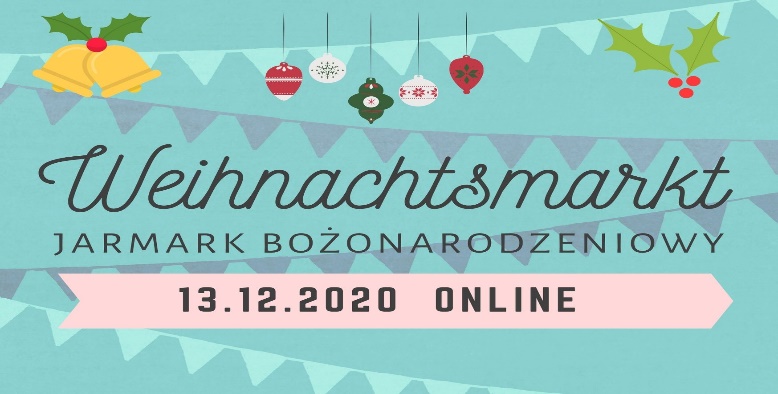 Regulamin konkursu kolęd z okazji Jarmarku Bożonarodzeniowego onlineZwiązku Młodzieży Mniejszości Niemieckiej w OpoluOrganizatorem konkursu jest Związek Młodzieży Mniejszości Niemieckiej w Opolu.Celem i przedmiotem konkursu jest przedstawienie niemieckojęzycznych kolęd podczas transmisji jarmarku online. W konkursie będą mogły wziąć udział dzieci i młodzież ze szkół podstawowych oraz członkowie kół BJDM, dzieci wywodzące się ze środowiska Mniejszości Niemieckiej, jak również wszyscy sympatycy niemieckojęzycznych kolęd.Uczestnik powinien wypełnić przygotowany przez organizatora formularz online: https://forms.gle/9sYopCR3EH5UxiLc8 Termin nadsyłania zgłoszeń do występów dla szkół oraz organizacji wraz z listą utworów, amatorskim nagraniem, bądź linkiem do portalu, na którym znajduje się nagranie z występem  w j. niemieckim do 01.12.2020 r.Z obrad Komisji zostanie sporządzony protokół podpisany przez wszystkich członków Komisji, który przechowywany będzie w siedzibie organizatora.Występy oceniane będą według kryteriów: oryginalność, stopień trudności piosenki,pomysłowość i prezentacja, poziom warsztatu muzycznego.Wyniki działań komisji konkursowej są ostateczne i nie podlegają procedurze odwoławczej.Ogłoszenie wyników konkursu odbędzie się podczas koncertu jarmarku online 13.12.2020 r.Uczestnicy zostaną nagrodzeni przez organizatora, a nagrody zostaną wysłane do domu.Niniejszy regulamin jest jedynym i wyłącznym dokumentem określającym warunki i zasady prowadzenia konkursu kolęd.Uczestnicy konkursu wyrażają zgodę na zbieranie i przetwarzanie podanych przez nich danych osobowych przez Organizatora w celach promocyjno-marketingowych zgodnie z ustawą o ochronie danych osobowych (zgodnie z rozporządzeniem Parlamentu Europejskiego i Rady (UE) 2016/679 z dnia 27 kwietnia 2016 r.).                                                                                                         Z wyrazami szacunku                                                                                       Anna Walecko                Melania Smykała                                                                                  Koordynator projektu       Koordynator projektu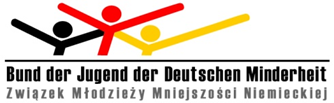 